Southfield Regional Academic Campus (SRAC) 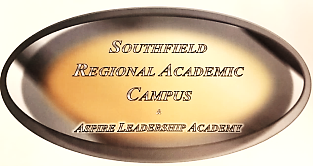 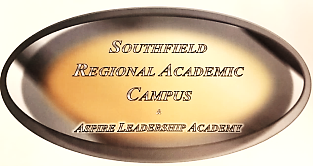 Acceptable Use Policy2018/2019Student’s Last Name: __________________________First Name: _______________________ID:___________________To gain access to the SPS Technology systems, all students under the age of 18 must obtain parental permission and must sign and return the Acceptable Use Policy. Students 18 and over may sign this form. Student is responsible for good behavior on school computer networks just as they are in a classroom or school hallway. Communications on the network are often public in nature. General school rules for behavior and communications apply. The network is provided for students to conduct research and communicate with others. Access to network service is given to students who agree to act in a considerate and responsible manner. Parent permission is required. Access is a privilege – not a right. Access entails responsibility.Network storage areas may be treated like school lockers. Network administrators may review files and communications to maintain system integrity and ensure that users are using the system responsibly. Users should not expect that files stored on district servers will always be private.Individual users of Technology are expected to abide by the generally-accepted rules of network etiquette. The following are not permitted:Sending or displaying offensive messages or pictures.Using obscene language.Bullying, harassing, insulting, or attacking others.Damaging computers, computer systems, software, or computer networks.Plagiarism is not allowed. Do not copy other peoples work. No violating copyright laws.Sharing IDs and Passwords. No using another’s ID/Password. YOUR PASSWORD IS PRIVATE.Illegal use of data in folders or work files.Intentionally wasting limited resources; large print jobs of a personal nature are not allowed.Employing the network for commercial purposes.Leaving a logged in computer unattended.Software downloads.The school is aware that there are some areas on the Internet that have inappropriate material. You are NOT allowed to access such material.Personally-owned electronic devices (E.I. COMPUTERS, BLUE TOOTH DEVICES, CELL PHONES, AND IPODS) may NOT be connected the SPS NETWORK for access to files or Internet services. SUCH PERSONALLY-OWNED ITEMS ARE NOT ALLOWED IN SCHOOL AND THE SCHOOL CANNOT BE RESPONSIBLE FOR LOSS, THEFT OR DAMAGE.Do NOT share or post personal information on the Internet. (address, phone number, full name)In the event a student engages in any of the above-referenced activities, his/her access privileges will be revoked and other disciplinary measures may result.Your signature on Southfield Regional’s Document Acknowledgement Receipt Form will indicate your receipt of the Acceptable Use Policy.